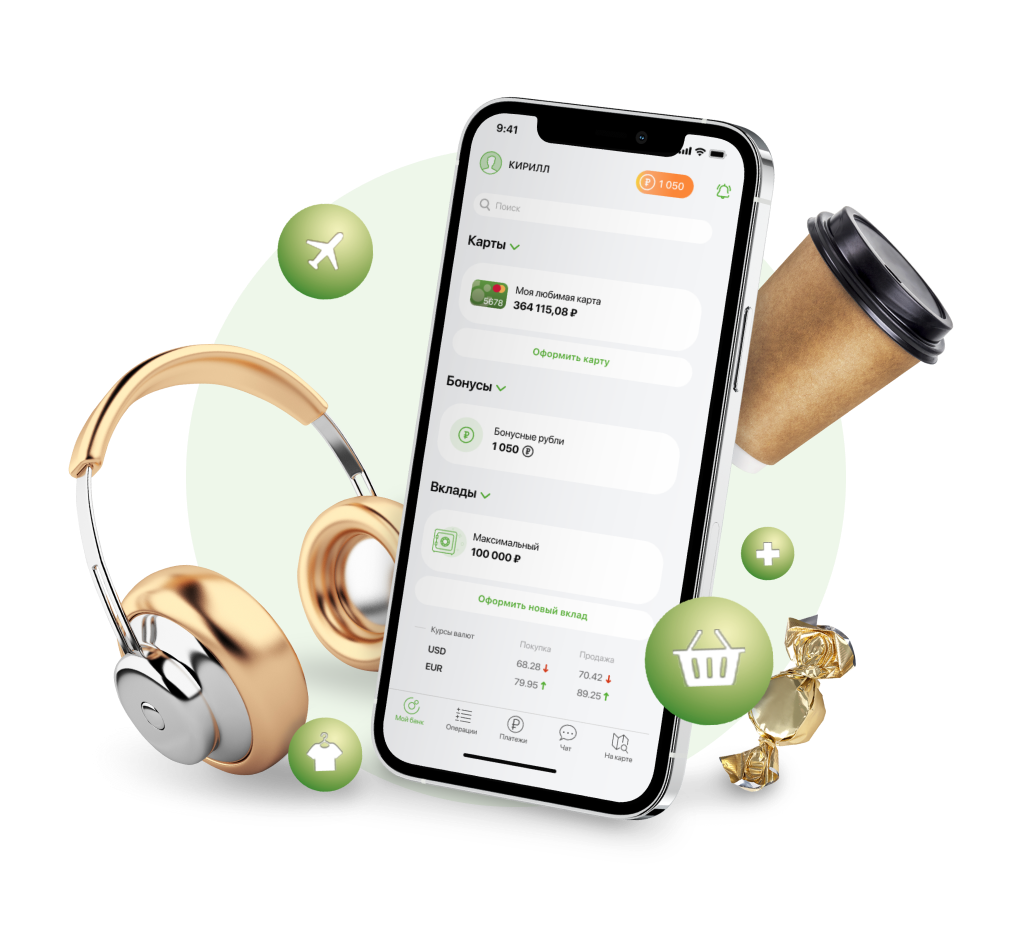 Приложение №1
 к приказу от __.__.2023 г. №____Термины и определения, применяемые в документеТермины и определения, применяемые в документеТермины и определения, применяемые в документеБанкАкционерное общество «ОТП Банк» - АО «ОТП Банк», ИНН 7708001614, адрес: 125171, г. Москва, Ленинградское шоссе, д.16А, стр. 2, является организатором Программы.Бонусный рубльУсловная единица, зачисляемая Банком на Бонусный счёт Участника Программы и конвертируемая Клиентом самостоятельно в денежные средства - 1 бонусный рубль равен 1 рублю. Бонусный рубль списывается Банком с Бонусного счёта Участника в соответствии с Правилами.Бонусные рубли используются только в учётных целях, не являются средством платежа, каким-либо видом валюты или ценной бумагой, и не могут быть подарены третьим лицам или переданы по наследству.Бонусная ОперацияСовершённая Участником банковская операция по Счёту с использованием Карты и являющаяся в соответствии с Правилами основанием для зачисления на Бонусный счёт Участника соответствующего количества Бонусных рублей.Бонусный счётСчёт Участника во внутренней учётной системе Банка, на который в соответствии с Правилами Банком зачисляются, а Клиентом списываются Бонусные рубли путём их конвертации в денежные средства. Бонусный счёт не является банковским счётом, к которому эмитирована Карта.ДоговорДоговор о предоставлении и обслуживании Карты, заключенный между Банком и физическим лицом в рамках Тарифа.КартаЭмитируемая Банком в соответствии с Договором банковская карта, выпущенная в рамках Тарифа1.Клиент Банка - КлиентФизическое лицо, заключившее с Банком Договор.Личный кабинет ДБОЛичный кабинет дистанционного банковского обслуживания Клиента посредством Мобильного/Интернет Банка АО «ОТП Банк».Отчётный период Календарный месяц, в течение которого осуществляются Расходные операции по КартеПравилаНастоящий документ, определяющий условия и порядок участия Клиентов Банка в Программе. Правила размещены на сайте Банка по адресу: otpbank.ru/documents/БанкАкционерное общество «ОТП Банк» - АО «ОТП Банк», ИНН 7708001614, адрес: 125171, г. Москва, Ленинградское шоссе, д.16А, стр. 2, является организатором Программы.Бонусный рубльУсловная единица, зачисляемая Банком на Бонусный счёт Участника Программы и конвертируемая Клиентом самостоятельно в денежные средства - 1 бонусный рубль равен 1 рублю. Бонусный рубль списывается Банком с Бонусного счёта Участника в соответствии с Правилами.Бонусные рубли используются только в учётных целях, не являются средством платежа, каким-либо видом валюты или ценной бумагой, и не могут быть подарены третьим лицам или переданы по наследству.Бонусная ОперацияСовершённая Участником банковская операция по Счёту с использованием Карты и являющаяся в соответствии с Правилами основанием для зачисления на Бонусный счёт Участника соответствующего количества Бонусных рублей.Бонусный счётСчёт Участника во внутренней учётной системе Банка, на который в соответствии с Правилами Банком зачисляются, а Клиентом списываются Бонусные рубли путём их конвертации в денежные средства. Бонусный счёт не является банковским счётом, к которому эмитирована Карта.ДоговорДоговор о предоставлении и обслуживании Карты, заключенный между Банком и физическим лицом в рамках Тарифа.КартаЭмитируемая Банком в соответствии с Договором банковская карта, выпущенная в рамках Тарифа1.Клиент Банка - КлиентФизическое лицо, заключившее с Банком Договор.Личный кабинет ДБОЛичный кабинет дистанционного банковского обслуживания Клиента посредством Мобильного/Интернет Банка АО «ОТП Банк».Отчётный период Календарный месяц, в течение которого осуществляются Расходные операции по КартеПравилаНастоящий документ, определяющий условия и порядок участия Клиентов Банка в Программе. Правила размещены на сайте Банка по адресу: otpbank.ru/documents/Программа - Бонусная программа по Картам с лимитом овердрафт «10% cashback на Wildberries и Ozon» АО «ОТП Банк».Реализуемая Банком Бонусная программа лояльности, построенная на системе накопления и использования Бонусных рублей.Процедура Аннулирования Бонусных рублейОтмена права Участника на выплату Бонусных рублей, ранее зачисленных на Бонусный счёт, путем списания Бонусных рублей с Бонусного счёта.Процедура Начисления Бонусных рублейПроцедура, в результате которой происходит увеличение количества Бонусных рублей на Бонусном счёте Участника по основаниям, предусмотренным в Правилах.Процедура Списания Бонусных рублейПроцедура, в результате которой происходит уменьшение количества Бонусных рублей на Бонусном счёте Участника по основаниям, предусмотренным в Правилах.СчётТекущий банковский счёт, открытый Участнику Программы в Банке на основании Договора, к которому эмитирована Карта.ТарифыПеречень и размеры плат и комиссий, неустоек и иных платежей, взимаемых Банком с Клиента при осуществлении операций по Банковскому счету, расчетов при помощи Карты, размеры плат и комиссий, уплачиваемых Банком Клиенту, иные условия пользования Картой, заключаемые между Банком и Клиентом.Торгово-сервисное предприятие - ТСПОрганизация либо индивидуальный предприниматель, товары, услуги которой могут быть оплачены Участником с использованием Карты.Участник Программы - УчастникКлиент Банка, присоединившийся к Программе указанным в настоящих Правилах способом.Merchant Category Code - МСС, МСС-кодЧетырёхзначный код категории Торгово-сервисного предприятия, определяющий вид деятельности продавца при операциях с банковской картой.Клиенты ОТП Банка могут проверить МСС-коды ранее совершённых покупок в мобильном приложении ОТП Банк в разделе «История», в выписке по операции, нажав на конкретную операцию/покупку.1.Общие положенияОбщие положения1.1.Настоящий документ определяет условия проведения Банком и порядок участия Клиентов Банка в Бонусной программе по Картам с лимитом овердрафт «10% cashback на Wildberries и Ozon» АО «ОТП Банк».Клиент Банка вправе присоединиться к Программе в случае, если Клиенту выпущена Карта в рамках Тарифов1, начиная с 01.06.2023. Настоящий документ определяет условия проведения Банком и порядок участия Клиентов Банка в Бонусной программе по Картам с лимитом овердрафт «10% cashback на Wildberries и Ozon» АО «ОТП Банк».Клиент Банка вправе присоединиться к Программе в случае, если Клиенту выпущена Карта в рамках Тарифов1, начиная с 01.06.2023. 1.2.Присоединение Клиента к Программе осуществляется путем активации Клиентом Карты.Присоединение Клиента к Программе осуществляется путем получения Карты в пользование в дату подписания Клиентом заявления на заключение Договора, либо в течение 30 рабочих дней с даты подписания Клиентом заявления на заключение Договора, либо в течение 30 рабочих дней с даты перевыпуска Клиенту Карты. Присоединение Клиента к Программе осуществляется путем активации Клиентом Карты.Присоединение Клиента к Программе осуществляется путем получения Карты в пользование в дату подписания Клиентом заявления на заключение Договора, либо в течение 30 рабочих дней с даты подписания Клиентом заявления на заключение Договора, либо в течение 30 рабочих дней с даты перевыпуска Клиенту Карты. 1.3.Программа позволяет Участникам получать Бонусные рубли при приобретении товаров, работ, услуг в определенных Торгово-сервисных предприятиях - далее — ТСП маркетплейсов «Wildberries» и «Ozon» с использованием Карт.Программа позволяет Участникам получать Бонусные рубли при приобретении товаров, работ, услуг в определенных Торгово-сервисных предприятиях - далее — ТСП маркетплейсов «Wildberries» и «Ozon» с использованием Карт.1.4.Программа не является лотереей.Программа не является лотереей.1.5.Срок действия Программы:- для клиентов, присоединившихся к Программе - в течение срока действия Карты в рамках Тарифа, в том числе перевыпущенной;- для новых клиентов: в течении 30 дней с даты утверждения Программы. При этом, срок равный 30 дням, может быть автоматически продлен Банком на аналогичный период неограниченное количество раз. Срок действия Программы:- для клиентов, присоединившихся к Программе - в течение срока действия Карты в рамках Тарифа, в том числе перевыпущенной;- для новых клиентов: в течении 30 дней с даты утверждения Программы. При этом, срок равный 30 дням, может быть автоматически продлен Банком на аналогичный период неограниченное количество раз. 1.6.Присоединяясь к Программе, Клиент подтверждает, что он ознакомился с настоящими Правилами, принимает условия участия в Программе, согласен с ними и обязуется их соблюдать.Присоединяясь к Программе, Клиент подтверждает, что он ознакомился с настоящими Правилами, принимает условия участия в Программе, согласен с ними и обязуется их соблюдать.1.7.Настоящие Правила являются публичной офертой.Настоящие Правила являются публичной офертой.1.8.В рамках Программы Банк также вправе проводить отдельные акции с иными условиями начисления Бонусных рублей (далее – «Акция»). Условия проведения соответствующих Акций в рамках Программы являются неотъемлемой частью настоящих Правил.В рамках Программы Банк также вправе проводить отдельные акции с иными условиями начисления Бонусных рублей (далее – «Акция»). Условия проведения соответствующих Акций в рамках Программы являются неотъемлемой частью настоящих Правил.2.Начисление Бонусных рублейНачисление Бонусных рублей2.1.Начисление Бонусных рублей производится Банком при совершении Участником Бонусной Операции в рублях РФ с использованием Карты в ТСП маркетплейсов «Wildberries» и «Ozon».Начисление Бонусных рублей производится Банком при совершении Участником Бонусной Операции в рублях РФ с использованием Карты в ТСП маркетплейсов «Wildberries» и «Ozon».2.2.Размер Бонусных рублей за совершение Бонусной операции составляет 10% от суммы по операциям покупок в ТСП маркетплейсов «Wildberries» и «Ozon» за календарный месяц.Размер Бонусных рублей за совершение Бонусной операции составляет 10% от суммы по операциям покупок в ТСП маркетплейсов «Wildberries» и «Ozon» за календарный месяц.2.3.При совершении Бонусной Операции сумма начисляемых Бонусных рублей зачисляется на Бонусный счёт Клиента.При совершении Бонусной Операции сумма начисляемых Бонусных рублей зачисляется на Бонусный счёт Клиента.2.4.Для карт, выпущенных в рамках Тарифа максимальный размер начисляемых Бонусных рублей по Карте за один календарный месяц составляет 3 000 Бонусных рублей. При достижении максимального размера начисленных Бонусных рублей в текущем календарном месяце, начисление Бонусных рублей на все следующие операции в текущем календарном месяце не производится и на следующий месяц не переносится вне зависимости от общей суммы Бонусных Операций.Для карт, выпущенных в рамках Тарифа максимальный размер начисляемых Бонусных рублей по Карте за один календарный месяц составляет 3 000 Бонусных рублей. При достижении максимального размера начисленных Бонусных рублей в текущем календарном месяце, начисление Бонусных рублей на все следующие операции в текущем календарном месяце не производится и на следующий месяц не переносится вне зависимости от общей суммы Бонусных Операций.2.5.Учет остатка Бонусных рублей, образовавшегося в результате начисления Банком Бонусных рублей и конвертации Клиентом Бонусных рублей в денежные средства в соответствии с Правилами, ведется Банком на Бонусном счете, к которому предоставлен доступ Клиенту в личном кабинете дистанционного банковского обслуживания, далее — ДБО.                    Бонусные рубли, начисляемые за покупки в текущем календарном месяце, становятся доступными для конвертации на 10-й рабочий день следующего календарного месяца. Учет остатка Бонусных рублей, образовавшегося в результате начисления Банком Бонусных рублей и конвертации Клиентом Бонусных рублей в денежные средства в соответствии с Правилами, ведется Банком на Бонусном счете, к которому предоставлен доступ Клиенту в личном кабинете дистанционного банковского обслуживания, далее — ДБО.                    Бонусные рубли, начисляемые за покупки в текущем календарном месяце, становятся доступными для конвертации на 10-й рабочий день следующего календарного месяца. 2.6.Сумма Бонусных рублей рассчитывается и начисляется после даты обработки Банком расчетных документов, подтверждающих совершение Бонусных Операций по Карте в ТСП.Сумма Бонусных рублей рассчитывается и начисляется после даты обработки Банком расчетных документов, подтверждающих совершение Бонусных Операций по Карте в ТСП.2.7.Банк вправе отказать Участнику в начислении Бонусных рублей, в случаях выявления Банком признаков злоупотребления Участником правом при получении Бонусных рублей в соответствии с Программой, в том числе:Банк вправе отказать Участнику в начислении Бонусных рублей, в случаях выявления Банком признаков злоупотребления Участником правом при получении Бонусных рублей в соответствии с Программой, в том числе:2.7.1.при совершении операций, имеющих признаки проведения мошеннических (неправомерных) операций с использованием банковских карт, в том числе, посредством сети интернет;при совершении операций, имеющих признаки проведения мошеннических (неправомерных) операций с использованием банковских карт, в том числе, посредством сети интернет;2.7.2.при совершении операций имеющих признаки злоупотребления настоящими Правилами;при совершении операций имеющих признаки злоупотребления настоящими Правилами;2.7.3.если Участник является участником и/или единоличным исполнительным органом ТСП, или Индивидуальным предпринимателем, осуществляющим деятельность в ТСП, в котором совершаются операции для получения Бонусных рублей.если Участник является участником и/или единоличным исполнительным органом ТСП, или Индивидуальным предпринимателем, осуществляющим деятельность в ТСП, в котором совершаются операции для получения Бонусных рублей.2.8.Банк вправе отменить начисление Бонусных рублей за отдельные операции с использованием Карты, без уведомления и объяснения причин, в случае если Клиент не соблюдает настоящие Правила и/или совершает мошеннические действия, и/или злоупотребляет какими-либо привилегиями и поощрениями, предоставляемыми Клиенту в рамках настоящей Бонусной Программы, и/или предоставляет информацию, вводящую Банк в заблуждение.Банк вправе отменить начисление Бонусных рублей за отдельные операции с использованием Карты, без уведомления и объяснения причин, в случае если Клиент не соблюдает настоящие Правила и/или совершает мошеннические действия, и/или злоупотребляет какими-либо привилегиями и поощрениями, предоставляемыми Клиенту в рамках настоящей Бонусной Программы, и/или предоставляет информацию, вводящую Банк в заблуждение.3.Выплата Бонусных рублей3.1.Конвертация Бонусных рублей, начисленных на Бонусный счет в соответствии с настоящими Правилами, осуществляется с зачислением денежных средств на Счет Участника, при условии запроса Клиента в личном кабинете ДБО соответствующей операции. Конвертация может быть произведена в любой момент при достижении Клиентом доступного для конвертации остатка на Бонусном счете от 500 Бонусных рублей. Зачисление денежных средств на Счет Участника осуществляется не позднее 2-х рабочих дней с момента запроса соответствующей операции со стороны Участника, с одновременным выполнением Процедуры Списания Бонусных рублей с Бонусного счета.4.Аннулирование Бонусных рублей4.1.Банк производит Процедуру Аннулирования Бонусных рублей по следующим основаниям:4.1.1.В случае прекращения участия Участника в Программе по инициативе Участника;4.1.2.В случае закрытия всех счетов Клиента в Банке;4.1.3.В случае прекращения действия Программы Банком;4.1.4.В случае возврата покупки;4.1.5.В случае неиспользования Бонусных рублей более 365 дней c даты зачисления Бонусных рублей на Бонусный счет Участника.4.1.6.В случае допущения Клиентом просроченной задолженности по возврату кредита, уплате процентов и иных платежей по Договору;4.2.При наступлении указанных в п.4.1 Правил оснований неиспользованные Бонусные рубли, находящиеся на Бонусных счетах Участников, аннулируются без выплаты какого-либо эквивалента аннулированных Бонусных рублей.5.Информация о Бонусных рублях5.1.Информация о начисленных и выплаченных Бонусных рублях, а также о Бонусных операциях, за которые были начислены Бонусные рубли, содержится в специальном разделе личного кабинета ДБО, при условии, что Клиент подключен к дистанционному банковскому обслуживанию.6.Прекращение участия в Программе6.1.Участник вправе отказаться от участия в Программе в любое время, предоставив в Банк заявление на прекращение участия в Программе. На основании заявления Участника его участие в Программе прекращается. Банк аннулирует Бонусные рубли Участника и прекращает начисление новых Бонусных рублей. Участник не имеет права на получение какого-либо эквивалента аннулированных Бонусных рублей.6.2.Участие Участника в Программе прекращается в следующих случаях:6.2.1.при отказе Участника в соответствии с п.6.1 Правил;7.Прочие условия7.1.Банк не несет ответственности за корректность MCC-кода, присвоенного ТСП и/или банком-эквайером, обслуживающим ТСП.7.2.Все споры и разногласия, связанные с участием Клиента в Программе, подлежат рассмотрению в суде в порядке, предусмотренном законодательством Российской Федерации.7.3.Настоящие Правила имеют преимущественную силу в отношении содержания любого иного материала информационного или рекламного характера, касающегося Программы.